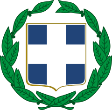 Βάσει του άρθρου 4Κ του Ν.3869/2010 όπως αυτό προστέθηκε με το άρθρο 1 του Ν.4745/2020 λογίζονται ως αυτοδικαίως αποσυρθείσες οι κάτωθι υποθέσεις του Ν.3869/2010 που έχουν προσδιορισθεί για συζήτηση κατά  την δικάσιμο της 1-11-2023:1847/20131848/20131849/20131850/2013234/2014761/2014762/2014205/2019206/2019207/2019210/2019212/201986/2020Ο Διευθύνων το Ειρηνοδικείο Νίκαιας                                           Βασίλειος Τσίχλης                                                      ΕΛΛΗΝΙΚΗ ΔΗΜΟΚΡΑΤΙΑ ΕΙΡΗΝΟΔΙΚΕΙΟ ΝΙΚΑΙΑΣ 	 Ερμού 6, Νίκαια Τ.Κ. 18450 Τηλ. 2104914531 Email: eirnikaia@gmail.com   Νίκαια, 30-10-2023 ΑΝΑΚΟΙΝΩΣΗ 